Kräuteraufstriche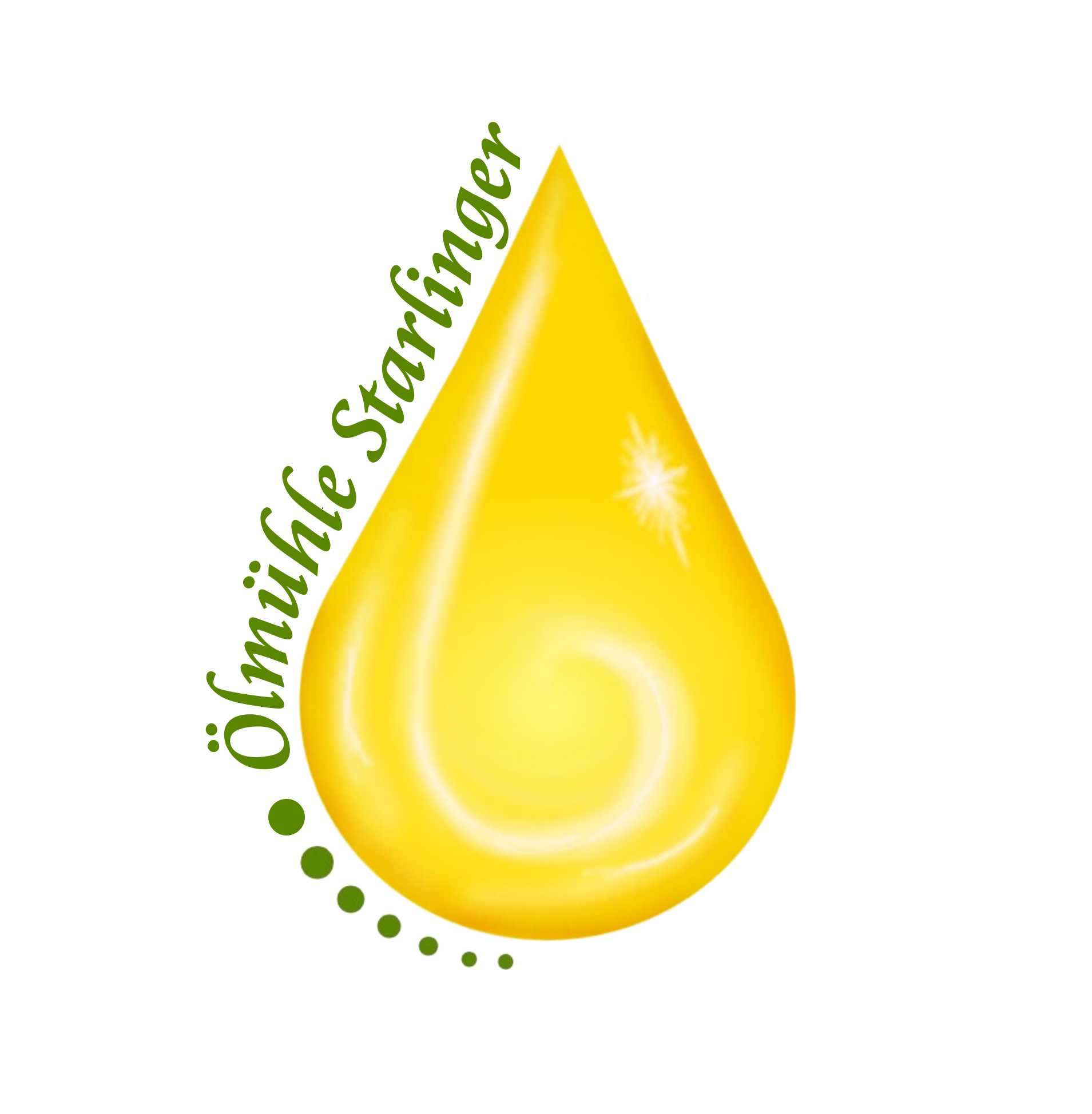 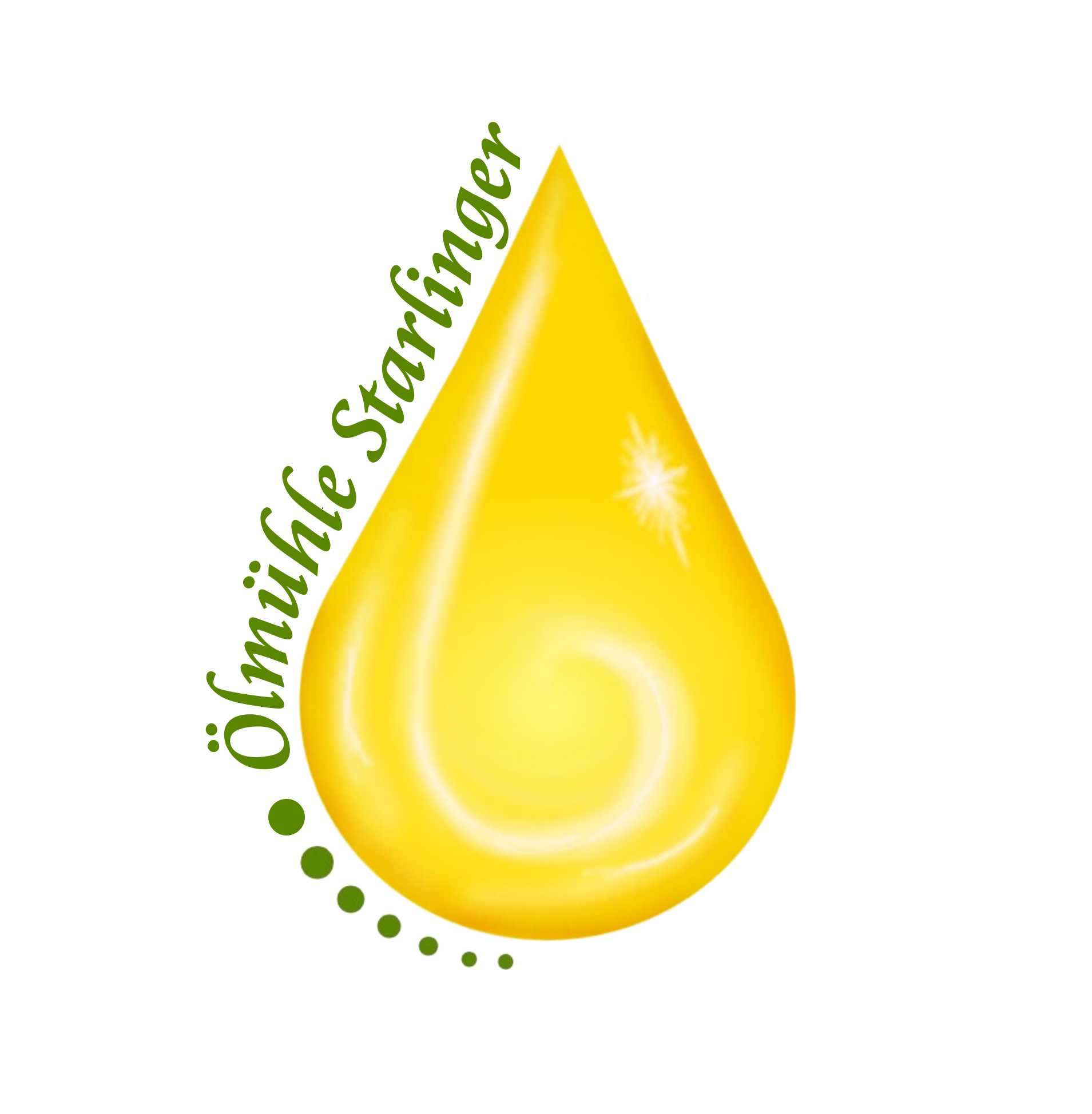 Avocadoaufstrich1 EL Mandelmus3 ELKürbiskernmus1 EL Leinöl 2 EL Sole od. etwas Salz1 TL Spirulinapulver1 AvocadoEine handvoll Schnittlauch und KräuterKürbiskernpesto3 EL Kürbismus2 EL Leinmus oderÖl2 TL Tamari2 EL Edelhefe2 EL Sole1 Handvoll Basilikum u. PetersilieSalatdressing3EL Kürbismus1 EL Mandelmus2 TL Tamari2 EL Edelhefe2 EL Sole2 EL Zitronensaft1 Hanvoll frische Kräuter100 ml Wasser. Lindenblätterpesto3 Handvoll getrocknete Lindenblätter2 EL Sole3 EL Kürbiskernmus3 EL Mandelmus1 TL Ingwerpulver½ TL Muskatnuss1 EL Fenchel gemahlen1 EL klein geschnittene Zwiebeln2 EL Schnittlauch½ EL ital. Kräuter½ Tasse Wasser1 EL Flohsamenschalen KräuteraufstricheAvocadoaufstrich1 EL Mandelmus3 ELKürbiskernmus1 EL Leinöl 2 EL Sole od. etwas Salz1 TL Spirulinapulver1 AvocadoEine handvoll Schnittlauch und KräuterKürbiskernpesto3 EL Kürbismus2 EL Leinmus oderÖl2 TL Tamari2 EL Edelhefe2 EL Sole1 Handvoll Basilikum u. PetersilieSalatdressing3EL Kürbismus1 EL Mandelmus2 TL Tamari2 EL Edelhefe2 EL Sole2 EL Zitronensaft1 Hanvoll frische Kräuter100 ml Wasser. Lindenblätterpesto3 Handvoll getrocknete Lindenblätter2 EL Sole3 EL Kürbiskernmus3 EL Mandelmus1 TL Ingwerpulver½ TL Muskatnuss1 EL Fenchel gemahlen1 EL klein geschnittene Zwiebeln2 EL Schnittlauch½ EL ital. Kräuter½ Tasse Wasser1 EL FlohsamensKräuteraufstricheAvocadoaufstrich1 EL Mandelmus3 ELKürbiskernmus1 EL Leinöl 2 EL Sole od. etwas Salz1 TL Spirulinapulver1 AvocadoEine handvoll Schnittlauch und KräuterKürbiskernpesto3 EL Kürbismus2 EL Leinmus oderÖl2 TL Tamari2 EL Edelhefe2 EL Sole1 Handvoll Basilikum u. PetersilieSalatdressing3EL Kürbismus1 EL Mandelmus2 TL Tamari2 EL Edelhefe2 EL Sole2 EL Zitronensaft1 Hanvoll frische Kräuter100 ml Wasser. Lindenblätterpesto3 Handvoll getrocknete Lindenblätter2 EL Sole3 EL Kürbiskernmus3 EL Mandelmus1 TL Ingwerpulver½ TL Muskatnuss1 EL Fenchel gemahlen1 EL klein geschnittene Zwiebeln2 EL Schnittlauch½ EL ital. Kräuter½ Tasse Wasser1 EL Flohsamens